Comparison of Morpheme Suppliance Accuracy in EFCAMDAT and Cambridge Learner Corpus (CLC) Across Proficiency Levels Figure 1 Comparison of Morpheme Suppliance Accuracy in CLC and EFCAMDAT Across Proficiency Levels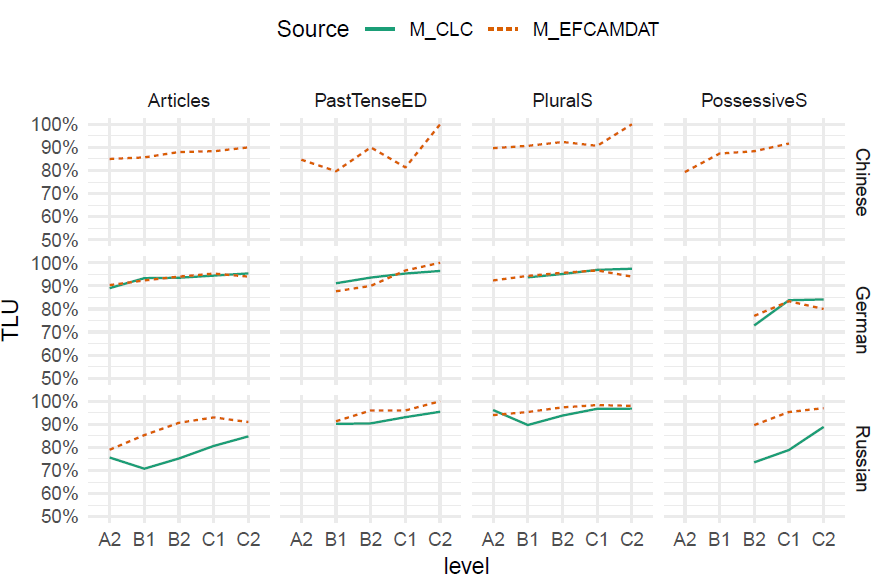 Note. M_CLC – data from the Cambridge Learner Corpus as reported in Murakami & Alexopoulou (2016); M_EFCAMDAT – data from EFCAMDAT (the corpus used in our study) as reported in Murakami (2013)Power AnalysisTo determine the appropriate sample size, we conducted a power analysis in R, for which we simulated a dataset with the following specifications:300 scripts (1 script per learner)Two NL-types: [+art] and [-art]Three CEFR levels (A2, B1, B2, corresponding to levels 4-6, 7-9, and 10-12, respectively, in EFCAMDAT)To assess the approximate distribution of the variables we were interested in, we examined 160 randomly selected scripts from the L1-Brazilian and L1-Russian subcorpora (80 scripts each) between EF levels 4-9 (A2-B1 according to CEFR). This enabled us to determine the average number of scorable nominals per script (M = 11.5, SD = 3) and the average accuracy rate (80%). We also used the average values from the observed data to specify parameter values for the predictor variables in the simulated dataset, which are given in Table 1. For example, the average accuracy rate for [+art] learners in the preliminary dataset was 85%, which is 5% above the overall average. Thus, we specified the effect of [+art] L1-type as +0.05 (with the intercept at 0.80).Table 1 Parameter Values for Predictor Variables in Simulated DatasetTo introduce random variation for the mixed model, we randomly generated 300 normally distributed numbers (one for each learner), M = 0, SD = 0.15 log odds, which were added to the means of each respective script ID, which was equivalent to learner ID in this set (as there was one script per learner). The final score (i.e. the dependent variable value, which could be 0 in case of an incorrect response or 1 in case of a correct response) for each specific data point was determined as follows. First, we summed up the intercept, all the relevant parameter values, and the random variation number for each data point. The resulting number was set as the probability of a correct response (1) for that specific data point. Finally, we used the rbinom function in R, which generates binomially distributed random values, to generate the score of 0 or 1 for each data point based on the predetermined probability. For the example in Table 2, rbinom would generate 1 with a 64% probability. Table 2 Final Score Calculation for an Example Data PointWe then fitted a generalised linear mixed-effects regression model onto the simulated dataset. The final accuracy score (0/1) was the binary dependent variable. The model included 7 fixed effects:NL-type: [+art] or [-art]Proficiency level (A2/B1/B2) Definiteness (definite or indefinite) Specificity (specific or non-specific) Noun type, combining countability and number (count singular, count plural, or mass)Modifier (present or absent)Abstractness (abstract or concrete)We also included a two-way interaction between the NL-type and all the independent variables, except for modifier presence, resulting in 5 two-way interactions. The writing (script) ID was included as a random effect to control for individual variation. The syntactic position was also initially included in the model but did not yield a statistically significant effect for the simulated dataset and was thus not included in the final model for power analysis. The results of the model are presented in Table 3.Table 3 Simulated Corpus Dataset Model ResultsNote. The reference levels of multi-level variables in this model are “A2” for level, “sing” for Ntype. We chose the effect with the smallest statistically significant β-coefficient, which was the estimate for modifier presence (-0.30), as the basis for the power analysis, and reduced it even further to -0.25 to make sure that the sample size is big enough to identify even a smaller effect. We then used the simr package (Green & Macleod, 2016) to determine the optimal sample size for the model to have enough power to detect this effect. The package works in three steps. First, it uses the given model to generate a new dataset with the same parameters and the same effects estimates. Second, it refits the model on the new dataset. Finally, it tests the new model for statistical significance of the effect of interest. This process is repeated many times for each given sample size, e.g. we ran at least 200 such simulations per sample size. The resulting statistical power estimate is equal to the percentage of models which estimate that the effect of interest is unlikely to be equal to zero (i.e. reject the null hypothesis) for a given sample size. For example, if out of 100 simulations for a sample size of 300 scripts, only 50 simulations detected the expected effect, this means that the statistical power for such a sample size is only 50%. A statistical power of 80% is usually regarded as the gold standard in social sciences (Green & Macleod, 2016). The result of the power analysis showed that a sample of 6664 observations would be needed to have a statistical power of 84.5%, 95% CI [78.73, 89.22]. Given that the average number of scorable nominals per script was estimated at 11.5 (based on preliminary analysis), one would require 579 scripts for the subcorpus. To be on the safe side, we decided to draw a sample of 660 scripts (165 per NL).  Types of Items Excluded from the AnalysisProper nouns (e.g. “Bill”, “Hillary”, but “the Clintons”)Second/third etc. nouns in sequences of coordinate nouns where the article is not obligatory. For example, in (1) the noun “highways” was not included.The main justification for this car tax is the need for building and maintaining the roads and highways. (L1-German, B2, ID 966727)Nouns derived from verbs ending in “-ing” in examples like “do the shopping” (however, some well-established nouns of this type were included, e.g. “warning”, “understanding”)Cases where the noun is omitted (e.g. “I'm a happy”)Nominals which appear to be written in telegraphic style, e.g. bullet points, notes (2); TWO different aspects of security • technical-security - offered options; • user-security - private responsibility. (L1-German, B2, ID 576446)Incomprehensible instances Because we decided to focus on the use of articles specifically rather than determiners more generally, we also excluded nominals introduced by: demonstratives “this”, “that”, “these”, “those”, possessive pronouns (e.g. “my”, “her” etc.) or nouns (e.g. “John’s”, “teacher’s” etc.); other determiners (“some”, “any”, “no”, “many”, “much”, “more”, “less”, “most”, “least”, “such”, “each”, “every”, “both”, “enough”, “several”, “all”, “another”, “other”, “what”, “which”);quantifiers “a lot of”, “a little”, “a few”, “a (little) bit of”;cardinal numbers.Formulaic sequencesIn our data, we identified formulaic sequences manually on a case-by-case basis. In this process we took the following factors into consideration: how frequent the sequence is across learners;whether the sequence is a relatively fixed expression in English;whether the sequence is typically taught as a set phrase in EFL contexts; whether the use (or non-use) of the article in the sequence is largely conventional and independent of context.Fifteen most frequent formulaic sequences are presented in Table 4.Table 4Most Frequent Formulaic Sequences in Learner DataExample of a coded scriptWe provide an example of a coded script from an L1-Brazilian learner at B1 level, EF level 8, task 1 “Reviewing a song for a website”, writing ID 1017525. All the nominals are numbered and italicised. The codes for each nominal are given in Table 5. Excluded instances show “n/a” codes, and the reason for exclusion is provided in the “Comment” column. I just listened (1) home Improvement, (2) the song by (3) Josh Woodward. This is (4) a good song, but without (5) cool resources like (6) guitars and Drums solo. I belive that (7) a good music to hear around (8) the beach, with (9) a something friends during (10) a barbecue, for me (11) this music looks like (12) a reggae with (13) mix (14) country music. (15) The letter talk about (16) the age when (17) the people lived in (18) the contryside working like (19) a farmer and how is different (20) the nowadays life style. On (21) short words, regular but (22) good music to listened and reflect about what we will need for us and (23) our family on (24) the future.Table 5Coding for the Example ScriptNote. Spec. – specificity/specific, abstr. – abstractness/abstract, concr – concrete, mod. – modifier presence, sing. – singularTechnical Details for Statistical Models in the StudyFor all the categorical variables we used effect coding, a.k.a. sum coding or deviation coding (not treatment- or dummy-coding). In effect/sum/deviation coding the mean of the dependent variable is compared to the grand (unweighted) mean rather than the mean for a baseline level. For example, a 0.06 β-coefficient for “def: definite” means that the mean accuracy rate for definite nominals (when averaged across all other variables) is 0.06 log odds above the grand mean across definites and indefinites (averaged across all other variables). Note that one of the levels of each variable is not shown in the results tables. For variables with two levels, the coefficient for the omitted level is the same but with the opposite sign (i.e. indefinites are 0.06 log odds below the grand mean). This means that the difference between the means of the two levels is equal to 2 * coefficient (i.e. 0.12 log odds between definites and indefinites). For variables with more than two levels, the coefficient of the omitted level is such that the sum of all coefficients for the variable is equal to 0. For example, if for the variable “noun type” singular nouns are 0.26 log odds below the grand mean, mass nouns are 0.03 log odds below the grand mean, and plural nouns are 0.26 + 0.03 = 0.29 log odds above the mean (so all three coefficients, (-0.26) + (-0.03) + 0.29 = 0). The omitted levels of multi-level variables in our models are “Russian” for NL, “plural” for noun type (Ntype), “object” for syntactic position (synt), “explanatory” for discourse-pragmatic context. The continuous variable Level was centred (i.e. 0 set at the average level). For binomial regression models, we used the BOBYQA algorithm as suggested by Bolker (2014). To avoid convergence issues, we increased the number of function evaluations from the default 1*104 to 1*105 and tightened the final radius of the trust region (which describes the scale of parameter uncertainty on convergence) from the default 2*10-7 to 2*10-9. For multinomial models, we sometimes increased the positive convergence tolerance from the default 1 * 10-8 up to 1 * 10-4 to help convergence, always checking that this does not change the estimates significantly. The random effects structures of multinomial models included only random intercepts by writing ID, as including any other components lead to non-convergence. We set the “no error” (correct) outcome as the baseline response. Thus, in model results tables, rows starting with “omit ~” show estimates for the odds of omission errors vs. correct, rows starting with  “sub ~” show estimates for substitution errors vs. correct, “over_a ~” show estimates for overuse of “a” errors vs. correct; “over_the ~” estimates for overuse of “the” errors vs. correct.Accuracy Model SelectionTo specify the random-effects structure (Table 6), we started with a zero-correlation model and then iteratively removed random effect parameters (Models R1-R3), following Bates et al.’s parsimonious approach (2015). We also decided to drop syntactic position by writing ID (Model R4), even though this worsened model fit, but removing it resolved the singularity issue that persisted in Models R1-R3. To avoid an overly complex random effects structure, we also removed modifier by writing ID (Model R5), the variable with the lowest variance. Removing any further parameters from the random effects structure significantly worsened model fit. Once we arrived at the minimally required random effects structure, we added correlations back in, which improved model fit significantly (Model R6). However, with the addition of interactions between fixed effects, dropping correlation parameters did not significantly decrease the goodness of fit (cf. Model F1 and Model F2 in Table 7). Since removing correlations did not significantly change the estimates of the fixed effects, we returned to a zero-correlation model.The process of selecting the fixed effects structure is shown in Table 7 and Table 8. The following interactions were expected and tested based on previous research:Definiteness * noun type Different combinations of the levels of these predictors require the use of different articles (definite singulars/mass/plurals require “the”, indefinite singulars requires “a”, indefinite mass/plurals require Ø), and we expect different accuracy rates in each of these subgroups (e.g. learners are known to omit “a” and “the” but may be more accurate in target Ø contexts).  This interaction was statistically significant (Model F2). Definiteness * noun type * NL We expect that learners with [-art] NLs will show more omission in target “the” and target “a” contexts, but performance in target Ø contexts should be similar across NLs. This interaction was statistically significant (Model F3). Definiteness * noun type * NL * modifier A prenominal modifier may increase article omission in target “the” and target “a” contexts in learners with [-art] NLs, but this may not affect target Ø contexts.This interaction improved model fit, but this was due to the significance of the 3-way interaction between definiteness, noun type, and modifier (Model F4), while adding the NL variable did not lead to significant improvement (Model F5).Definiteness * noun type * NL * specificity Learners with [-art] NLs may substitute “a” with “the” in specific indefinite count singular contexts and substitute “the” with “a” in non-specific definite contexts (possibly only definite count singular).The 4-way interaction led to a convergence warning and unreasonably large standard errors (SEs), but the 3-way interaction without the NL variable was significant (Model F6).Definiteness * noun type * NL * specificity * syntactic position The effect of specificity hypothesised in the previous bullet point might be especially strong in subject as opposed to object syntactic position.Considering the above results, this interaction was first attempted without the NL variable, which still led to convergence issues. Definiteness * noun type * NL * level Learners with [-art] NLs are expected to have lower accuracy than those with [+art] NLs in target “the” and target “a” contexts (but not in target Ø contexts), but the gap might be closing as their proficiency level increases. This interaction was significant (Model F7).Definiteness * noun type * abstractness (Model F8)Learners may omit articles more often with abstract nouns, as these may be interpreted as mass indefinites, but this should not affect target Ø contexts. Conversely, they may be more accurate in supplying “a” with abstract count singular nouns if “a” is perceived as an individuating device.This interaction was not significant.In addition, we hypothesised that the variables potentially contributing to article omission in target “the” and target “a” contexts (modifier, specificity, abstractness) may interact with each other, e.g. omission may be particularly high in contexts which are modified, non-specific and abstract at the same time.  We, thus, further attempted interactions H-K, of which only interaction H improved model fit significantly. However, some SEs in this model were relatively large and produced particularly unreliable estimates for mass and plural definites, probably due to considerably smaller number of instances in each subcategory in these contexts. Thus, we reverted to Model F7 as the best model for this dataset.Definiteness * noun type * modifier * specificity (Model F9)Definiteness * noun type * modifier * abstractness (Model F10)Definiteness * noun type * specificity * abstractness (Model F11)Definiteness * noun type * modifier * specificity * abstractness (Model F12)Table 6Selecting Random Effects Structure for Accuracy ModelNote. * p < 0.05   ** p < 0.01   *** p < 0.001Table 7Selecting Fixed Effects Structure for Accuracy Model (Models F1-F6)Note. * p < 0.05   ** p < 0.01   *** p < 0.001Table 8Selecting Fixed Effects Structure for Accuracy Model (Models F7-F12)Note. * p < 0.05   ** p < 0.01   *** p < 0.001Error Type Model for Indefinite Count Singular Nouns: Model SelectionThe process of model selection is shown in Table 9. For the random effects structure, we were only able to include random intercepts by writing ID (Model 1), since the addition of any slopes caused errors. We initially included all the relevant fixed effects and tested the following interactions:NL * levelThis interaction had a significant effect in singular indefinites in the Accuracy Model. Indeed, this improved model fit significantly (Model 2). NL * modifierThis was tested for the Accuracy Model but not confirmed. In this model, the interaction significantly improved model fit according to the likelihood ratio test (Model 3); however, it also led to a considerable reduction in the pseudo-R2 value (Nagelkerke, 1991) and to an increase in AIC. Thus, we decided to exclude this interaction. NL * specificity This was also tested for the Accuracy Model but not confirmed. In this model, however, it had a significant effect and improved model fit (Model 4). Modifier, specificity, abstractness The interactions between these variables were hypothesised for the Accuracy Model but led to various convergence issues. In this dataset, we found a significant interaction between modifier and specificity (Model 5) and between specificity and abstractness (Model 6). Any attempted 3-way interactions with NL did not converge. A 3-way interaction between modifier, specificity, and abstractness was also tested and even improved model fit (Model 7) but led to an increase in AIC and to a lower pseudo-R2 value. We decided not to include this interaction.Table 9Error Type Model for Singular Indefinites Selection ProcessNote. * p < 0.05   ** p < 0.01   *** p < 0.001Error Type Model for Indefinite Mass Nouns: Model Selection The process of model selection is shown in Table 10. For the random effects structure, we were only able to include random intercepts by writing ID (Model 1), since the addition of any slopes caused errors. We initially included all the relevant fixed effects, apart from the syntactic position variable, which caused non-convergence. We then tested the interactions between modifier, specificity, and abstractness (Models 2-4), as these were hypothesised in the Accuracy Model (but led to convergence issues); however, none of the interactions improved the model significantly. Thus, Model 1 was chosen as the best model for this dataset.Table 10Error Type Model Selection for Indefinite Mass NounsNote. * p < 0.05   ** p < 0.01   *** p < 0.001TLU ScoresFigure 2 (right) demonstrates article accuracy development across EF levels as measured by the target-language use (TLU) calculated according to the following formula (Pica, 1983): Note that TLU excludes correct Ø contexts (e.g. “I bought milk”) but includes overuse errors (e.g. “I bought a milk”). Figure 2Development across EF Levels as Measured by Accuracy Rate (Left) and TLU (Right)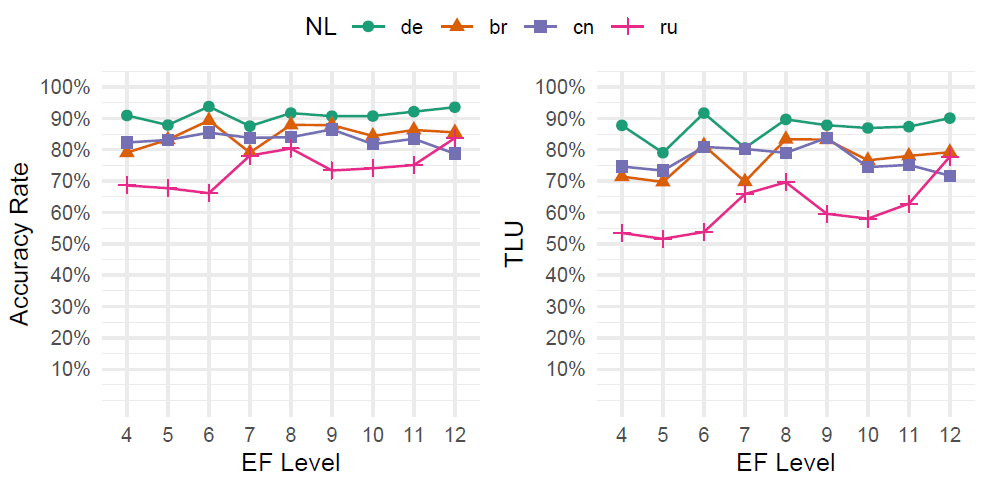 Note. The Accuracy Rate graph from the main text is provided on the left for comparison. The reason that TLU scores are generally lower is because TLU penalises errors in target Ø contexts without rewarding correct Ø.Exploring the Effect of Discourse-Pragmatic Context in DefinitesDue to space limitations and because our findings on the effect of discourse-pragmatic context were inconclusive, we have removed all the sections related to this factor from the main text of the paper and included them below for reference. Discourse-Pragmatic Context: BackgroundThe definite article is an anaphoric device that can be connected with discourse and contextual antecedents in the following ways (based on Hawkins, 1978):Anaphoric: mentioned in the discourse, e.g. “I bought a book. The book was interesting”.Situational: not explicitly mentioned in the discourse but implied by the situation or common knowledge, e.g. “Close the window” (immediate situation), “The President arrived” (larger situation), “I listened to his new song. The tune is catchy” (associative anaphoric use in Hawkins).Explanatory: unknown but identified by an establishing relative clause, e.g. “Have you read the book which Diane recommended?”;  an associative phrase, e.g. “the roof of the house”;a noun-phrase complement, e.g. “I was shocked by the fact that they refused”;a nominal modifier, e.g. “the name Nelly”.Reference to kind (generics), e.g. “The lion is a carnivorous animal” (only count singulars). Idiomatic: unexplainable/conventional use, e.g. “in the morning”.  In summary, the definite article functions to signal referent identifiability, while the indefinite article does not. The indefinite article, on the other hand, introduces referents into the discourse as well as functions to introduce property-denoting predicates. Specificity is not encoded in the English article system, as both definites and indefinites can be specific or non-specific. In indefinite contexts, “a/an” or Ø is used depending on the number and countability of the nominal. The definite article does not depend on these nominal features but performs a range of functions connecting discourse and contextual antecedents.The Role of Discourse: Previous ResearchHighly salient antecedents lead to article omission in subsequent discourse. For example, Robertson (2000) and Trenkic & Pongpairoj (2013) found that article omission in [-art] L1 learners (Chinese and Thai, respectively) was more likely if the antecedent was mentioned in the immediately preceding sentence or visually cued. Liu & Gleason (2002) found that learners with different L1s were more likely to omit “the” in anaphoric contexts than in other discourse-pragmatic uses of “the” (using Hawkins’s classification, 1978), except for larger situation (cultural) and idiomatic uses, which were the most difficult according to the results of their gap-fill task. Coding Discourse-Pragmatic ContextsAccording to the classification (based on Hawkins) described above, we coded each definite context as anaphoric, situational, explanatory, kind, or idiomatic. The Effect of Discourse-Pragmatic Context on Definite Article Accuracy To investigate the effect of discourse-pragmatic context on definite article accuracy, we fitted a separate mixed-effects logistic regression model, including only target “the” contexts (n = 2039). However, the effect of discourse-pragmatic context was only significant in plural nouns, and the estimates had large confidence intervals, reflecting the low number of instances in mass and plural definite contexts. Other estimates confirmed the results of the Accuracy Model (although the two models are not directly comparable due to being fit on different datasets): NL has the largest main effect, and modifier presence has a small effect on count singulars. We provide more details on the model selection process and results below. Note that we were unable to fit a separate Error Type model on definites, because the model did not converge most probably due to the uneven distribution of errors across Ntypes (only five substitution errors in mass and no substitution errors in plural contexts) and the fact that most errors were made by L1-Russians and L1-Chinese. The model could converge without L1-Germans; however, adding any interactions led to more convergence issues, while the pseudo-R2 for the no-interaction model was only 0.017. Thus, we are not reporting this model here.Definite Accuracy Model Selection and ResultsThis model is fitted on definite contexts only (n = 2070). Additionally, we excluded the “kind” discourse-pragmatic context, as instances of this constitute only 1.5% of the data (n = 31). Thus, the following analysis is based on 2039 observations.   Table 13 shows the model selection process. For the random-effects structure, we were only able to include specificity, modifier presence, and syntactic position as random slopes by writing ID (Model 1), since adding any other components caused non-convergence. PCA indicated that all the components were contributing to explaining variance, so there was no need to simplify the structure any further.The initial model included all the relevant fixed effects. We then used the results of the Accuracy Model to inform the choice of interactions to test:Noun type * NLAdding an interaction immediately caused the model to produce inadequate estimates for random effects variance and an overly large intercept (Model 2), which was resolved by removing the syntactic position random slope (Model 3), although this worsened the model fit. Noun type * modifierThis interaction significantly improved model fit (Model 4). We also attempted a 3-way interaction with NL, but this did not lead to further improvement (Model 5). Noun type * NL * level. This interaction was not significant (Model 6).Since the purpose of this model was to test the effect of discourse-pragmatic context, which did not show a significant effect on its own, we also attempted an interaction between noun type and discourse-pragmatic context to see if singular/mass/plural nouns were differentially affected by discourse-pragmatic context. Indeed, this appeared to be the case (Model 7), and this model was chosen as the best model for this dataset. We further attempted a 3-way interaction with NL, but this model produced inadequate estimates and SEs. Table 11 shows the final model formula, Table 12 gives the full list of coefficients and model performance metrics.Table 11Final Model Formula for Definite Accuracy ModelThe results confirm the Accuracy Model in showing a similar effect of NL in interaction with noun type (Figure 3). The only differences from the Accuracy Model are that (i) the difference between L1-Chinese and L1-Germans in singular definites becomes significant but is still very small, and (ii) the predicted accuracy for L1-Russians is considerably lower for plurals, although this is not surprising given the large confidence interval. Figure 3 Effect of NL across Noun Type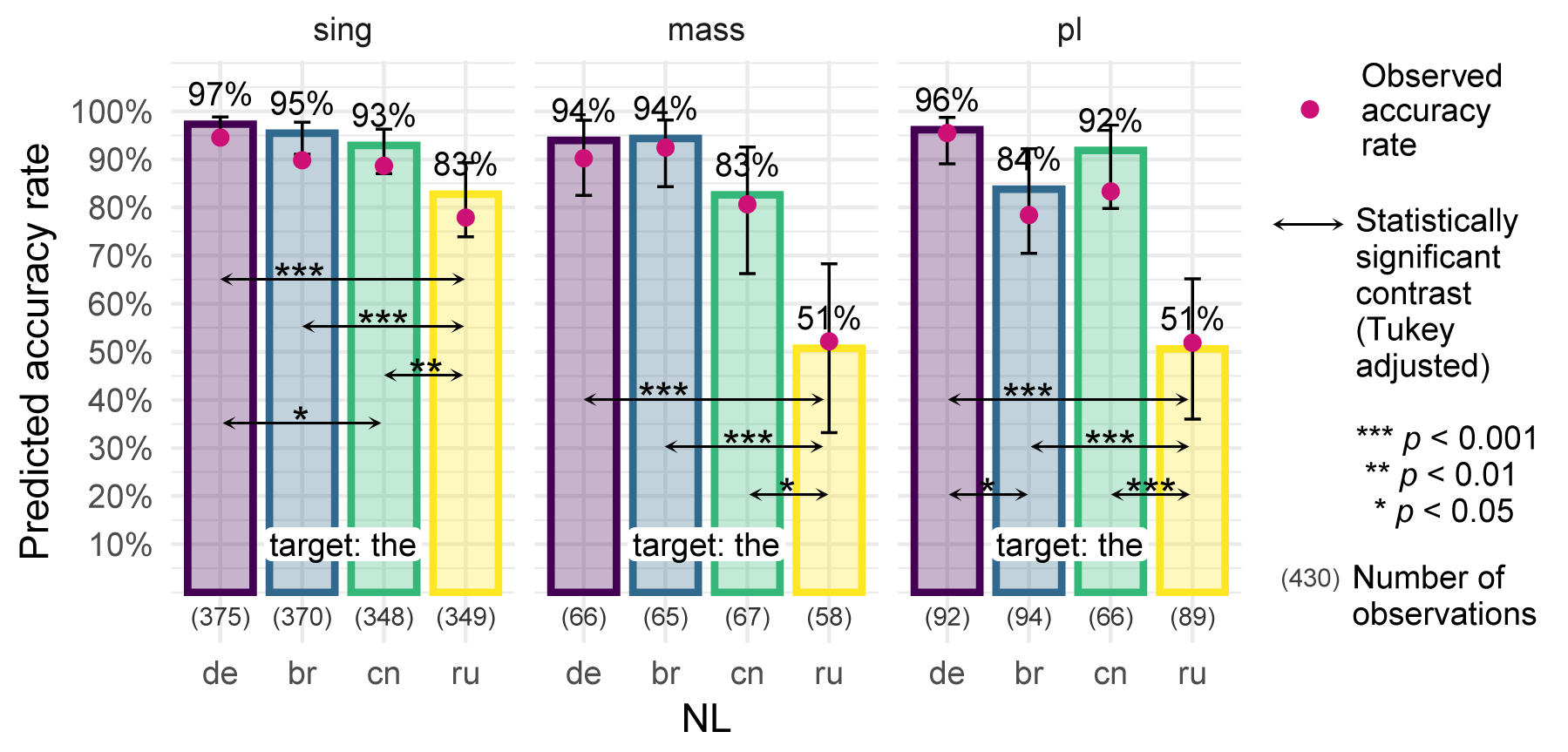 The interaction between noun type and discourse-pragmatic context (Figure 4, left) is limited to a significant difference (p = 0.004) between anaphoric and situational contexts for count plural nouns (examples (3) and (4), respectively). There were a few problems with the house with I signed the contract with the landlord. […] Unfortunately none of [the] problems has been fixed after I talked to the landlord. (L1-Chinese, B1, ID 295314)I have always enjoyed having dinner at your restaurant until this time... First, there was an insect in my soup! Second, [the] grilled lamb chops with fresh vegetables were too salty and spicy.(L1-Russian, B1, ID 157548)Figure 4 Interaction between Discourse-Pragmatic Context and Noun Type (Left), and Modifier and Noun Type (Right)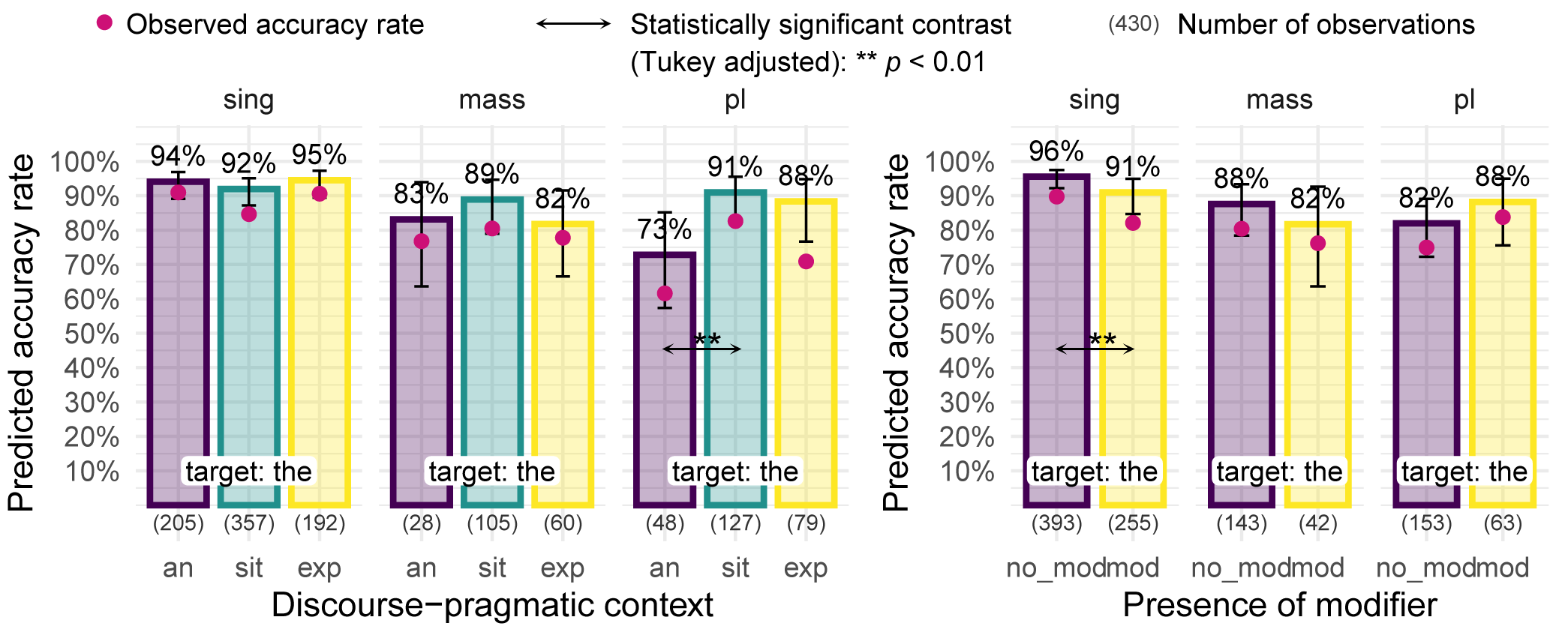 The effect of modifier presence (Figure 4, right) is also similar to that predicted by the Accuracy Model, albeit slightly smaller. Table 12Definite Accuracy Model Results and Performance MetricsNote. * p < 0.05   ** p < 0.01   *** p < 0.001Table 13Selecting Random and Fixed Effects Structure for Definite Accuracy ModelNote. * p < 0.05   ** p < 0.01   *** p < 0.001Discourse-Pragmatic Context: DiscussionThe effect of discourse-pragmatic context on the accuracy of “the” is barely significant. Learners are predicted to be more accurate in situational than in anaphoric contexts but, puzzlingly, in plurals only. Previous research has also found situational contexts to be easier than anaphoric ones (Liu & Gleason, 2002), with higher omission rates in the latter potentially due to perceived redundancy of the article (Robertson, 2000). One reason we may not have found a reliable effect is that our written production data is monologic and, thus, not as rich in terms of article discourse functions as the dialogues recorded by, for instance, Robertson, whose participants gave oral instructions to each other to draw specific pictures, which elicited numerous instances of anaphoric, situational, and explanatory uses of the definite article. Additionally, considering the large confidence intervals for the predicted accuracy rate in the anaphoric context and the fact that we were unable to include discourse-pragmatic context as a random effect, this effect might have emerged in plurals because of considerable individual variation. Thus, we cannot reach a definitive conclusion about the effect of discourse-pragmatic context. ReferencesBates, D., Kliegl, R., Vasishth, S., & Baayen, H. (2015). Parsimonious Mixed Models. 2000.Bolker, B. M. (2014). Convergence error for development version of lme4. http://stackoverflow.com/a/21370041/323785Green, P., & Macleod, C. J. (2016). SIMR: An R package for power analysis of generalized linear mixed models by simulation. Methods in Ecology and Evolution, 7(4), 493–498. https://doi.org/10.1111/2041-210X.12504Hawkins, J. A. (1978). Definiteness and Indefiniteness. Croom Helm.Liu, D., & Gleason, J. L. (2002). Acquisition of the article “the” by nonnative speakers of English: An Analysis of Four Nongeneric Uses. Studies in Second Language Acquisition, 24, 1–26. https://doi.org/10.1017/S0272263102001018Murakami, A. (2013). Individual variation and the role of L1 in the L2 development of English grammatical morphemes: Insights from learner corpora. University of Cambridge.Murakami, A., & Alexopoulou, T. (2016). L1 influence on the acquisition order of English grammatical morphemes: a learner corpus study. Studies in Second Language Acquisition, 38, 365–401. https://doi.org/10.1017/S0272263115000352Nagelkerke, N. J. (1991). A note on a general definition of the coefficient of determination. Biometrika, 78(3), 691–692.Pica, T. (1983). Methods of morpheme quantification: their effect on the interpretation of second language data. Studies in Second Language Acquisition, 6(1), 69–78. https://doi.org/10.1017/S0272263100000309Robertson, D. (2000). Variability in the use of the English article system by Chinese learners of English. Second Language Research, 16(2), 135–172. https://doi.org/10.1191/026765800672262975Trenkic, D., & Pongpairoj, N. (2013). Referent salience affects second language article use. Bilingualism: Language and Cognition, 16(1), 152–166. https://doi.org/10.1017/S1366728912000156Predictors/Set accuracy rate (on a scale 0-1)Set accuracy rate (on a scale 0-1)Predictors/[+art][-art]Intercept (mean) + L1-type0.80 +0.050.80 -0.05Level A2B1B2-0.06+0.03+0.0500+0.5DefinitenessDefiniteIndefinite +0.020-0.05+0.03Noun typeSingularMassPlural0-0.05+0.07-0.07+0.05+0.14SpecificitySpecific Non-specific+0.02-0.02-0.02+0.04AbstractnessConcreteAbstract+0.03-0.02-0.02+0.03ModifierModifierNo modifier-0.04+0.03-0.04+0.03Syntactic positionSubjectObjectPredicate0+0.01-0.040+0.01-0.04Data point characteristicsCalculation[-art]Level B1IndefiniteSingularSpecificAbstractNo modifierObjectRandom variance numberProbability of 1 (correct response)Final score0.80 (intercept)-0.05+0+0.03-0.07-0.02+0.03+0.03+0.01-0.120.641Accuracy RateAccuracy RateAccuracy RateAccuracy RatePredictorsLog-Oddsstd. Error95% CIp(Intercept)1.88 ***0.201.49 | 2.27<0.001L1: [-art]-1.30 ***0.25-1.78 | -0.81<0.001level: B10.95 ***0.200.55 | 1.34<0.001level: B21.08 ***0.200.68 | 1.47<0.001def: indefinite-0.110.23-0.56 | 0.350.641spec: non-specific -0.66 **0.21-1.07 | -0.240.002Ntype: pl0.52 *0.240.06 | 0.980.028Ntype: mass-0.86 ***0.18-1.22 | -0.51<0.001abstr: concrete0.53 **0.170.20 | 0.850.002mod: mod-0.30 **0.11-0.52 | -0.080.007L1: [-art] * level: B1-0.80 **0.25-1.29 | -0.300.002L1: [-art] * level: B2-0.430.26-0.94 | 0.080.095L1: [-art] * def: indefinite0.65 *0.280.10 | 1.200.021L1: [-art] * spec: non-specific0.89 **0.280.35 | 1.430.001L1: [-art] * Ntype: pl1.14 ***0.320.52 | 1.76<0.001L1: [-art] * Ntype: mass1.58 ***0.241.11 | 2.05<0.001L1: [-art] * abstr: concrete-0.70 ***0.21-1.12 | -0.290.001Random Effects by Writing IDRandom Effects by Writing IDRandom Effects by Writing IDRandom Effects by Writing IDRandom Effects by Writing IDSD (Intercept)0.060.060.060.06N lrn_id300300300300Observations3332333233323332Marginal R2 / Conditional R20.189 / 0.1900.189 / 0.1900.189 / 0.1900.189 / 0.190Formulaic sequenceNo. of occurrencesnext/last + temporal modifier (e.g. year, month, time)70kind/type/sort of N (e.g. type of film, kind of car)34for example28at/to/after etc. work24at/to/after etc. school23a/an + temporal modifier (e.g. twice a week)19at/to the beach 17at/to/after etc. university16at night15in addition14all over/around the world12at/from home12in the morning11one of the + superlative adjective + noun (e.g. one of the biggest issues)11on/down/to the street(s)10#Correct / Error typeNoun typeSpec.Abstr.SyntacticpositionMod.Discourse-pragmatic contextComment1n/an/an/an/an/an/an/aproper name2error: “the” instead of “a”countsing.specconcrappositivenon/a3n/an/an/an/an/an/an/aproper name4correct: “a”count sing.non-specconcrpredicate (property)yesn/a5correct: Øcount pluralnon-specabstrobjectyesn/a6error: omitted “a”count sing.non-specabstrobjectyesn/aassuming learner meant “a guitar or drum solo”7error: overused “a”massnon-specconcrpredicate (property)yesn/a8correct: “the”count sing.non-specconcrobjectnoidiomaticformulaic9n/an/an/an/an/an/an/apossibly meant “some friends”10correct: “a”count sing.non-specconcrobjectnon/a11n/an/an/an/an/an/an/ademonstr. “this”12error: overused “a”massnon-specabstrobjectnon/a13error: omitted “a”count sing.non-specabstrobjectnon/aassuming learner meant “with a mix of”14correct: Ømassnon-specconcrobjectyesn/a15correct: “the”count pluralspecabstrsubjectnosituationalassuming learner meant “the lyrics”16correct: “the”count sing.specabstrobjectnoexplanatory17error: overused “the”count pluralnon-specconcrsubjectnon/a18correct: “the”massnon-specconcrobjectnokind19correct: “a”count sing.non-specconcrpredicate (property)non/a20correct: “the”count sing.specabstrsubjectyessituationalassuming learner meant “how the modern lifestyle is different”21correct: Øcount pluralnon-specabstrobjectyesn/a22correct: Ømassnon-specconcrpredicate (property)yesn/aassuming learner meant “this is regular but good music”23n/an/an/an/an/an/an/apossessive “our”24correct: “the”count sing.specabstrobjectnosituationalModel R1Model R1Model R2Model R2Model R3Model R3Model R4Model R4Model R5Model R5Model R6Model R6Model R1 minus NL, spec, synt by topicModel R1 minus NL, spec, synt by topicModel R2 minus random effects by topicModel R2 minus random effects by topicModel R3 Minus synt by writing IDModel R3 Minus synt by writing IDModel R4 minus modif by writing IDModel R4 minus modif by writing IDModel R5 + correlations between random effects parametersModel R5 + correlations between random effects parametersPredictorsLog-OddsSELog-OddsSELog-OddsSELog-OddsSELog-OddsSELog-OddsSEIntercept (grand mean)2.66 ***0.162.67 ***0.162.67 ***0.162.62 ***0.162.58 ***0.152.63 ***0.16def: definite0.100.070.100.070.090.070.080.070.080.070.040.08Ntype: singular-0.27 **0.09-0.27**0.09-0.26 **0.09-0.26 **0.09-0.26 **0.09-0.28 **0.10Ntype: mass-0.050.11-0.050.11-0.080.10-0.080.10-0.080.09-0.010.12NL: German0.80 ***0.110.81 ***0.110.82 ***0.110.78 ***0.110.77 ***0.110.75 ***0.11NL: Brazilian0.030.100.040.100.040.100.040.090.030.090.030.10NL: Chinese-0.080.11-0.100.10-0.100.10-0.110.10-0.100.10-0.100.10Level0.13 *0.060.13 *0.060.12 *0.060.100.060.100.060.090.06abstr: concrete-0.110.06-0.110.06-0.100.06-0.11 *0.05-0.11 *0.05-0.090.06spec: specific0.030.070.030.070.030.060.030.060.030.060.080.08mod: no modifier0.21 ***0.060.21 ***0.060.21 ***0.050.20 ***0.050.20 ***0.050.22 ***0.05synt: existential0.660.350.650.360.650.360.660.350.650.340.630.36synt: predicate-0.080.17-0.080.17-0.090.17-0.040.17-0.030.160.040.17synt: subject-0.34 *0.16-0.33 *0.16-0.33 *0.16-0.33 *0.15-0.32 *0.15-0.34 *0.15Random EffectsBy writing IDSD (Intercept)0.000.230.190.430.450.65SD (def: definite)0.660.660.680.680.670.71SD (Ntype: singular)0.680.690.730.720.701.01SD (Ntype: mass)0.600.610.880.820.810.91SD (abstr: concrete)0.400.410.490.470.460.40SD (spec: specific)0.530.530.550.510.520.58SD (mod: no modifier)0.340.340.380.36SD (synt: existential)0.330.320.27SD (synt: predicate)0.000.000.00SD (synt: subject)0.560.600.62By topicSD (Intercept)0.000.00SD (NL: German)0.08SD (NL: Brazilian)0.00SD (NL: Chinese)0.34SD (def: definite)0.110.06SD (Ntype: singular)0.140.15SD (Ntype: mass)0.590.59SD (abstr: concrete)0.230.22SD (spec: specific)0.00SD (mod: no modifier)0.170.17SD (synt: existential)0.00SD (synt: predicate)0.00SD (synt: subject)0.20N632 wr_id123 topic632 wr_id123 topic632 wr_id123 topic632 wr_id123 topic632 wr_id632 wr_id632 wr_id632 wr_id632 wr_id632 wr_id632 wr_id632 wr_idObservations577257725772577257725772577257725772577257725772PCA (components explaining 100% variance / total components)8/10 wr_id8/13 topic8/10 wr_id8/13 topic9/10 wr_id5/6 topic9/10 wr_id5/6 topic9/10 wr_id9/10 wr_id7/7 wr_id7/7 wr_id6/6 wr_id6/6 wr_id6/6 wr_id6/6 wr_idMarginal R2 / Conditional R20.120 / NA0.120 / NA0.122 / NA0.122 / NA0.123 / NA0.123 / NA0.109 / 0.1550.109 / 0.1550.105 / 0.1570.105 / 0.157AIC4781.64781.64769.74769.74765.44765.44781.74781.74783.04783.04762.64762.6log-Likelihood-2353.8-2353.8-2354.8-2354.8-2358.7-2358.7-2369.8-2369.8-2371.5-2371.5-2346.3-2346.3Test against prior modelχ2 (7) = 2.05, p = 0.96χ2 (7) = 2.05, p = 0.96χ2 (6) = 7.7, p = 0.26χ2 (6) = 7.7, p = 0.26χ2 (3) = 22.3, p = 0.00006***χ2 (3) = 22.3, p = 0.00006***χ2 (1) = 3.30, p = 0.069χ2 (1) = 3.30, p = 0.069χ2 (15) = 50.44, p = 0.00001***χ2 (15) = 50.44, p = 0.00001***Fit warningsSingular fitSingular fitSingular fitSingular fitSingular fitSingular fitNo warningsNo warningsNo warningsNo warningsNo warningsNo warningsModel F1Model F1Model F1Model F2Model F2Model F3Model F3Model F4Model F4Model F4Model F5Model F5Model F5Model F6Model F6Model F6Model R6 in Table 6 + def * NtypeModel R6 in Table 6 + def * NtypeModel R6 in Table 6 + def * NtypeModel F1 minus random effects correlationsModel F1 minus random effects correlationsModel F2 + def * Ntype * NLModel F2 + def * Ntype * NLModel F3 + def * Ntype * modifModel F3 + def * Ntype * modifModel F3 + def * Ntype * modifModel F4 + def * Ntype * modif * NLModel F4 + def * Ntype * modif * NLModel F4 + def * Ntype * modif * NLModel F4 + def * Ntype * specModel F4 + def * Ntype * specModel F4 + def * Ntype * specPredictorsLog-OddsSELog-OddsLog-OddsSELog-OddsSELog-OddsSELog-OddsLog-OddsSELog-OddsLog-OddsSEIntercept (grand mean)2.47***0.152.45***2.45***0.152.47***0.152.50***0.162.50***2.50***0.162.52***2.52***0.16def:definite-0.19*0.08-0.22**-0.22**0.07-0.17*0.07-0.120.08-0.12-0.120.08-0.06-0.060.09Ntype:singular-0.080.10-0.07-0.070.09-0.080.09-0.140.10-0.14-0.140.10-0.14-0.140.10Ntype:mass0.040.13-0.10-0.100.10-0.120.10-0.170.12-0.17-0.170.12-0.31*-0.31*0.13NL:German0.75***0.110.77***0.77***0.110.78***0.130.76***0.130.85***0.85***0.150.77***0.77***0.13NL:Brazilian0.040.090.020.020.090.070.110.090.110.030.030.130.090.090.11NL:Chinese-0.090.10-0.09-0.090.10-0.030.12-0.020.12-0.02-0.020.13-0.03-0.030.12mod:no modifier0.20***0.050.19***0.19***0.050.19***0.050.18**0.070.16*0.16*0.070.18**0.18**0.07abstr:concrete-0.110.06-0.12*-0.12*0.05-0.12*0.05-0.12*0.05-0.12*-0.12*0.05-0.12*-0.12*0.05spec:specific0.100.070.090.090.060.090.060.100.060.100.100.060.020.020.08synt:existential0.640.350.670.670.340.68*0.340.74*0.350.71*0.71*0.350.660.660.35synt:predicate0.110.170.090.090.160.070.160.060.160.070.070.170.180.180.17synt:subject-0.37*0.15-0.37*-0.37*0.15-0.36*0.15-0.39**0.15-0.39*-0.39*0.15-0.41**-0.41**0.15Level0.090.060.100.100.050.100.050.100.060.100.100.060.090.090.06def:definite * Ntype:singular0.58***0.090.61***0.61***0.070.53***0.070.46***0.080.47***0.47***0.080.38***0.38***0.09def:definite * Ntype:mass0.030.11-0.09-0.090.09-0.060.09-0.060.11-0.06-0.060.11-0.07-0.070.12def:definite * NL:German0.240.130.240.130.32*0.32*0.150.240.240.13def:definite * NL:Brazilian0.22*0.110.22*0.110.170.170.130.23*0.23*0.11def:definite * NL:Chinese0.190.110.200.120.200.200.130.200.200.12Ntype:singular * NL:German0.080.140.100.140.070.070.170.110.110.15Ntype:mass * NL:German-0.300.19-0.300.19-0.35-0.350.23-0.30-0.300.19Ntype:singular * NL:Brazilian0.060.130.050.130.110.110.140.050.050.13Ntype:mass * NL:Brazilian0.270.170.260.170.240.240.200.270.270.17Ntype:singular * NL:Chinese-0.110.13-0.120.13-0.13-0.130.15-0.11-0.110.13Ntype:mass * NL:Chinese-0.020.17-0.020.170.100.100.20-0.02-0.020.17def:definite * Ntype:singular * NL:German-0.46***0.14-0.46***0.14-0.48**-0.48**0.16-0.47***-0.47***0.14def:definite * Ntype:mass * NL:German0.300.180.320.180.270.270.220.340.340.18def:definite * Ntype:singular * NL:Brazilian-0.040.12-0.060.12-0.01-0.010.13-0.07-0.070.12def:definite * Ntype:mass * NL:Brazilian0.250.160.250.160.220.220.190.260.260.16def:definite * Ntype:singular * NL:Chinese-0.100.12-0.100.12-0.11-0.110.14-0.09-0.090.12def:definite * Ntype:mass * NL:Chinese-0.220.16-0.230.16-0.11-0.110.19-0.21-0.210.16def:definite * mod:no modifier-0.080.06-0.08-0.080.07-0.07-0.070.07Ntype:singular * mod:no modifier0.000.07-0.03-0.030.080.010.010.07Ntype:mass * mod:no modifier0.23*0.100.24*0.24*0.110.22*0.22*0.10def:definite * Ntype:singular * mod:no modifier0.33***0.070.31***0.31***0.080.32***0.32***0.07def:definite * Ntype:mass * mod:no modifier-0.150.10-0.15-0.150.11-0.13-0.130.10NL:German * mod:no modifier-0.23-0.230.14NL:Brazilian * mod:no modifier0.070.070.12NL:Chinese * mod:no modifier0.010.010.12def:definite * NL:German * mod:no modifier-0.10-0.100.14def:definite * NL:Brazilian * mod:no modifier0.120.120.12def:definite * NL:Chinese * mod:no modifier-0.01-0.010.12Ntype:singular * NL:German * mod:no modifier-0.04-0.040.16Ntype:mass * NL:German * mod:no modifier0.150.150.22Ntype:singular * NL:Brazilian * mod:no modifier-0.12-0.120.13Ntype:mass * NL:Brazilian * mod:no modifier0.060.060.18Ntype:singular * NL:Chinese * mod:no modifier0.050.050.14Ntype:mass * NL:Chinese * mod:no modifier-0.21-0.210.19def:definite * Ntype:singular * NL:German * mod:no modifier0.030.030.16def:definite * Ntype:mass * NL:German * mod:no modifier0.080.080.22def:definite * Ntype:singular * NL:Brazilian * mod:no modifier-0.06-0.060.13def:definite * Ntype:mass * NL:Brazilian * mod:no modifier0.020.020.18def:definite * Ntype:singular * NL:Chinese * mod:no modifier-0.02-0.020.14def:definite * Ntype:mass * NL:Chinese * mod:no modifier-0.19-0.190.19def:definite * spec:specific0.000.000.07Ntype:singular * spec:specific0.18*0.18*0.08Ntype:mass * spec:specific-0.04-0.040.11def:definite * Ntype:singular * spec:specific-0.08-0.080.08def:definite * Ntype:mass * spec:specific0.29**0.29**0.10Random Effects by Writing IDSD (Intercept)0.520.520.520.490.490.500.500.510.510.510.510.510.510.510.510.51SD (def:definite)0.600.600.600.620.620.580.580.580.580.580.580.580.580.580.580.58SD (Ntype:singular)0.780.780.780.610.610.610.610.580.580.580.580.580.580.580.580.58SD (Ntype:mass)0.940.940.940.780.780.750.750.790.790.790.810.810.810.760.760.76SD (spec:specific)0.470.470.470.470.470.460.460.480.480.480.490.490.490.490.490.49SD (abstr:concrete)0.380.380.380.410.410.400.400.400.400.400.400.400.400.410.410.41N632 wr_id632 wr_id632 wr_id632 wr_id632 wr_id632 wr_id632 wr_id632 wr_id632 wr_id632 wr_id632 wr_id632 wr_id632 wr_id632 wr_id632 wr_id632 wr_idObservations5772577257725772577257725772577257725772577257725772577257725772Marginal R2 / Conditional R20.142 / 0.2070.142 / 0.2070.142 / 0.2070.147 / 0.2050.147 / 0.2050.162 / 0.2200.162 / 0.2200.179 / 0.2380.179 / 0.2380.179 / 0.2380.183 / 0.2430.183 / 0.2430.183 / 0.2430.185 / 0.2460.185 / 0.2460.185 / 0.246AIC4708.4824708.4824708.4824697.3164697.3164660.2554660.2554631.9304631.9304631.9304654.1154654.1154654.1154624.4104624.4104624.410log-Likelihood-2317.241-2317.241-2317.241-2326.658-2326.658-2293.127-2293.127-2273.965-2273.965-2273.965-2267.058-2267.058-2267.058-2265.205-2265.205-2265.205Test against prior modelχ2 (2) = 58.1, p = 2.5*10-13*** (vs. Model R6)χ2 (2) = 58.1, p = 2.5*10-13*** (vs. Model R6)χ2 (2) = 58.1, p = 2.5*10-13*** (vs. Model R6)χ2 (15) = 18.8, p = 0.221χ2 (15) = 18.8, p = 0.221χ2 (15) = 67.1, p = 1.5*10-8***χ2 (15) = 67.1, p = 1.5*10-8***χ2 (5) = 38.3, p = 3.2*10-7***χ2 (5) = 38.3, p = 3.2*10-7***χ2 (5) = 38.3, p = 3.2*10-7***χ2 (18) = 13.8, p = 0.741χ2 (18) = 13.8, p = 0.741χ2 (18) = 13.8, p = 0.741χ2 (5) = 17.5, p = 0.003612** (vs. Model F4)χ2 (5) = 17.5, p = 0.003612** (vs. Model F4)χ2 (5) = 17.5, p = 0.003612** (vs. Model F4)Fit warningsNo warningsNo warningsNo warningsNo warningsNo warningsNo warningsNo warningsNo warningsNo warningsNo warningsNo warningsNo warningsNo warningsNo warningsNo warningsNo warningsModel F7Model F7Model F8Model F8Model F9Model F9Model F10Model F10Model F11Model F11Model F12Model F12Model F6 +def * Ntype * NL * LevelModel F6 +def * Ntype * NL * LevelModel F7 +def * Ntype * abstrModel F7 +def * Ntype * abstrModel F7 +def * Ntype * modif * specModel F7 +def * Ntype * modif * specModel F7 +def * Ntype * modif * abstrModel F7 +def * Ntype * modif * abstrModel F7 +def * Ntype * spec * abstrModel F7 +def * Ntype * spec * abstrModel F7 + def * Ntype * modif * spec * abstrModel F7 + def * Ntype * modif * spec * abstrPredictorsLog-OddsSELog-OddsSELog-OddsSELog-OddsSELog-OddsSELog-OddsSEIntercept (grand mean)2.57***0.172.58***0.173.162.472.59***0.172.60***0.173.514.98def:definite-0.040.09-0.040.090.552.47-0.040.09-0.010.090.344.28Ntype:singular-0.180.11-0.190.11-0.762.47-0.200.11-0.220.11-1.114.98Ntype:mass-0.29*0.14-0.260.140.964.93-0.250.14-0.28*0.140.807.25NL:German0.87***0.150.87***0.150.89***0.150.88***0.150.88***0.150.92***0.15NL:Brazilian0.040.120.030.120.030.120.030.120.030.120.030.12NL:Chinese-0.060.12-0.070.12-0.070.12-0.060.12-0.080.12-0.090.13Level0.120.070.120.070.130.070.120.070.120.070.140.08spec:specific0.020.080.020.08-0.592.470.030.080.020.08-0.324.28mod:no modifier0.18**0.070.19**0.07-0.412.460.19**0.070.16*0.07-0.184.28abstr:concrete-0.12*0.05-0.090.07-0.12*0.05-0.070.08-0.050.08-0.364.76synt:existential0.72*0.350.70*0.350.71*0.350.700.360.70*0.350.680.36synt:predicate0.150.170.170.170.130.170.180.170.160.170.160.17synt:subject-0.43**0.15-0.42**0.15-0.41**0.16-0.43**0.16-0.42**0.15-0.41**0.16def:definite * Ntype:singular0.36***0.090.36***0.09-0.222.470.37***0.100.32***0.10-0.014.28def:definite * Ntype:mass-0.030.13-0.040.131.244.93-0.030.13-0.060.131.598.09NL:German * Level0.100.150.110.150.100.150.110.150.110.150.100.15NL:Brazilian * Level-0.150.11-0.140.11-0.160.11-0.140.11-0.150.12-0.140.12NL:Chinese * Level-0.070.12-0.080.12-0.060.12-0.080.12-0.080.12-0.070.12def:definite * NL:German0.30*0.150.31*0.150.32*0.150.31*0.150.32*0.150.35*0.15def:definite * NL:Brazilian0.190.110.190.110.190.120.190.120.190.110.190.12def:definite * NL:Chinese0.210.120.200.120.200.120.190.120.190.120.170.12def:definite * Level0.050.070.040.070.070.070.040.070.030.070.050.07def:definite * spec:specific0.010.080.010.08-0.612.47-0.010.080.010.08-0.924.98def:definite * mod:no modifier-0.060.07-0.050.07-0.712.46-0.050.07-0.070.07-1.024.98Ntype:singular * NL:German0.010.160.000.16-0.010.160.000.16-0.010.16-0.030.17Ntype:mass * NL:German-0.180.23-0.180.23-0.140.24-0.180.23-0.180.23-0.130.24Ntype:singular * NL:Brazilian0.100.130.110.130.110.130.110.130.110.130.110.13Ntype:mass * NL:Brazilian0.230.180.240.180.230.180.220.180.230.180.210.18Ntype:singular * NL:Chinese-0.120.14-0.120.14-0.120.14-0.120.14-0.110.14-0.100.14Ntype:mass * NL:Chinese-0.080.18-0.080.18-0.100.18-0.080.18-0.070.18-0.100.19Ntype:singular * Level-0.050.08-0.060.08-0.060.08-0.060.08-0.050.08-0.070.08Ntype:mass * Level0.010.110.040.110.040.110.040.110.040.110.070.12Ntype:singular * spec:specific0.18*0.090.19*0.090.762.470.170.090.18*0.090.494.28Ntype:mass * spec:specific-0.030.11-0.040.11-1.354.93-0.040.11-0.030.11-1.738.09Ntype:singular * mod:no modifier-0.000.07-0.010.080.542.47-0.010.080.020.080.334.28Ntype:mass * mod:no modifier0.22*0.110.200.11-1.074.930.21*0.110.22*0.11-1.428.09def:definite * NL:German * Level0.040.150.050.150.040.150.040.150.050.150.030.15def:definite * NL:Brazilian * Level-0.170.11-0.170.11-0.180.11-0.160.11-0.170.11-0.180.12def:definite * NL:Chinese * Level0.140.120.140.120.160.120.140.120.140.120.150.12Ntype:singular * NL:German * Level-0.090.16-0.090.16-0.090.17-0.090.17-0.100.17-0.090.17Ntype:mass * NL:German * Level0.350.230.350.230.340.230.340.230.360.230.350.24Ntype:singular * NL:Brazilian * Level0.210.130.200.130.220.130.200.130.210.130.210.13Ntype:mass * NL:Brazilian * Level-0.150.18-0.130.18-0.170.18-0.130.18-0.140.18-0.170.18Ntype:singular * NL:Chinese * Level-0.180.13-0.180.13-0.190.13-0.180.13-0.180.13-0.180.14Ntype:mass * NL:Chinese * Level-0.140.18-0.150.18-0.110.18-0.160.18-0.150.18-0.110.18def:definite * Ntype:singular * NL:German-0.54***0.16-0.54***0.16-0.55***0.16-0.55***0.16-0.55***0.16-0.58***0.16def:definite * Ntype:mass * NL:German0.430.220.430.220.47*0.230.440.230.430.220.47*0.23def:definite * Ntype:singular * NL:Brazilian-0.030.12-0.030.12-0.030.12-0.040.12-0.030.12-0.040.12def:definite * Ntype:mass * NL:Brazilian0.240.170.250.170.230.170.240.170.250.170.230.17def:definite * Ntype:singular * NL:Chinese-0.070.13-0.070.13-0.080.13-0.060.13-0.060.13-0.050.13def:definite * Ntype:mass * NL:Chinese-0.250.17-0.260.17-0.280.17-0.270.17-0.250.17-0.280.17def:definite * Ntype:singular * Level-0.120.08-0.100.08-0.130.08-0.100.08-0.090.08-0.110.08def:definite * Ntype:mass * Level0.26*0.110.25*0.110.28**0.110.24*0.110.25*0.110.28*0.11def:definite * Ntype:singular * spec:specific-0.090.08-0.090.080.502.47-0.070.08-0.090.080.794.98def:definite * Ntype:mass * spec:specific0.33**0.110.33**0.11-0.974.930.31**0.110.33**0.11-0.827.25def:definite * Ntype:singular * mod:no modifier0.32***0.070.30***0.080.882.470.30***0.080.32***0.081.194.98def:definite * Ntype:mass * mod:no modifier-0.130.10-0.140.11-1.404.93-0.140.11-0.130.11-1.227.25def:definite * Ntype:singular * NL:German * Level-0.040.16-0.040.16-0.040.16-0.030.16-0.050.16-0.030.16def:definite * Ntype:mass * NL:German * Level0.410.220.410.220.400.220.390.220.420.220.400.23def:definite * Ntype:singular * NL:Brazilian * Level0.150.120.150.120.160.120.150.120.160.120.160.12def:definite * Ntype:mass * NL:Brazilian * Level-0.190.17-0.180.17-0.210.17-0.190.17-0.190.17-0.220.17def:definite * Ntype:singular * NL:Chinese * Level0.120.130.120.130.100.130.120.130.130.130.120.13def:definite * Ntype:mass * NL:Chinese * Level-0.220.17-0.220.17-0.180.17-0.220.17-0.220.17-0.180.17def:definite * abstr:concrete-0.020.060.010.080.020.070.274.21Ntype:singular * abstr:concrete-0.060.07-0.100.09-0.110.080.204.76Ntype:mass * abstr:concrete0.180.100.24*0.110.170.110.496.96def:definite * Ntype:singular * abstr:concrete0.050.07-0.020.080.010.08-0.264.21def:definite * Ntype:mass * abstr:concrete0.040.090.020.110.020.11-0.297.64spec:specific * mod:no modifier0.742.461.034.98def:definite * spec:specific * mod:no modifier0.612.460.354.28Ntype:singular * spec:specific * mod:no
modifier-0.562.47-0.854.98Ntype:mass * spec:specific * mod:no modifier1.374.931.197.25def:definite * Ntype:singular * spec:specific * mod:no modifier-0.572.47-0.324.28def:definite * Ntype:mass * spec:specific * mod:no modifier1.404.931.788.09spec:specific * abstr:concrete-0.040.08-0.234.21def:definite * spec:specific * abstr:concrete-0.060.070.304.76Ntype:singular * spec:specific * abstr:concrete0.130.080.284.21Ntype:mass * spec:specific * abstr:concrete0.020.110.317.64def:definite * Ntype:singular * spec:specific * abstr:concrete0.080.08-0.304.76def:definite * Ntype:mass * spec:specific * abstr:concrete-0.130.11-0.406.96abstr:concrete * mod:no modifier-0.060.07def:definite * abstr:concrete * mod:no modifier-0.070.07Ntype:singular * abstr:concrete * mod:no modifier0.060.08Ntype:mass * abstr:concrete * mod:no modifier0.010.11def:definite * Ntype:singular * abstr:concrete * mod:no modifier0.100.08def:definite * Ntype:mass * abstr:concrete * mod:no modifier0.030.11mod:no modifier * abstr:concrete-0.284.21spec:specific * mod:no modifier * abstr:concrete-0.454.76def:definite * mod:no modifier * abstr:concrete0.304.76Ntype:singular * mod:no modifier * abstr:concrete0.254.21Ntype:mass * mod:no modifier * abstr:concrete0.297.64def:definite * spec:specific * mod:no modifier * abstr:concrete0.204.21Ntype:singular * spec:specific * mod:no modifier * abstr:concrete0.414.76Ntype:mass * spec:specific * mod:no modifier * abstr:concrete0.296.96def:definite * Ntype:singular * mod:no modifier * abstr:concrete-0.264.76def:definite * Ntype:mass * mod:no modifier * abstr:concrete-0.276.96def:definite * Ntype:singular * spec:specific * mod:no modifier * abstr:concrete-0.104.21def:definite * Ntype:mass * spec:specific * mod:no modifier * abstr:concrete-0.297.64Random Effects by Writing IDSD (Intercept)0.490.490.480.480.490.490.490.490.480.480.480.48SD (def:definite)0.550.550.550.550.550.550.550.550.550.550.540.54SD (Ntype:singular)0.550.550.560.560.550.550.560.560.560.560.570.57SD (Ntype:mass)0.780.780.780.780.780.780.790.790.780.780.780.78SD (spec:specific)0.500.500.510.510.490.490.510.510.510.510.490.49SD (abstr:concrete)0.430.430.420.420.430.430.420.420.430.430.440.44N632 wr_id632 wr_id632 wr_id632 wr_id632 wr_id632 wr_id632 wr_id632 wr_id632 wr_id632 wr_id632 wr_id632 wr_idObservations577257725772577257725772577257725772577257725772Marginal R2 / Conditional R20.202 / 0.2560.202 / 0.2560.204 / 0.2570.204 / 0.2570.263 / 0.3130.263 / 0.3130.207 / 0.2600.207 / 0.2600.205 / 0.2570.205 / 0.2570.423 / 0.4600.423 / 0.460AIC4633.2904633.2904638.2094638.2094627.3784627.3784644.3444644.3444647.5754647.5754651.0104651.010log-Likelihood-2246.645-2246.645-2244.105-2244.105-2237.689-2237.689-2241.172-2241.172-2242.787-2242.787-2226.505-2226.505Test against prior modelχ2 (23) = 37.1, p = 0.032*(vs. Model F6)χ2 (23) = 37.1, p = 0.032*(vs. Model F6)χ2 (5) = 5.1, p = 0.406χ2 (5) = 5.1, p = 0.406χ2 (6) = 17.9, p = 0.006**(vs. Model F7)χ2 (6) = 17.9, p = 0.006**(vs. Model F7)χ2 (11) = 10.9, p = 0.448 (vs. Model F7)χ2 (11) = 10.9, p = 0.448 (vs. Model F7)χ2 (11) = 7.7, p = 0.739(vs. Model F7)χ2 (11) = 7.7, p = 0.739(vs. Model F7)χ2 (29) = 40.3, p = 0.079(vs. Model F7)χ2 (29) = 40.3, p = 0.079(vs. Model F7)Fit warningsNo warningsNo warningsNo warningsNo warningsNo warningsNo warningsNo warningsNo warningsNo warningsNo warningsNo warningsNo warningsModel 1Model 1Model 2Model 2Model 2Model 3Model 3Model 4Model 4Model 5Model 5Model 6Model 6Model 6Model 7Model 7Model 1 +NL * levelModel 1 +NL * levelModel 1 +NL * levelModel 2 +NL * modifModel 2 +NL * modifModel 2 +NL * specModel 2 +NL * specModel 4 +modif * specModel 4 +modif * specModel 5 + spec * abstrModel 5 + spec * abstrModel 5 + spec * abstrModel 6 +modif * spec * abstrModel 6 +modif * spec * abstrPredictorsLog-OddsSESELog-OddsSELog-OddsSELog-OddsSELog-OddsSESELog-OddsSELog-OddsSEomit~Intercept (grand mean)-2.48***0.240.24-2.53***0.24-2.55***0.24-2.62***0.25-2.61***0.250.25-2.61***0.25-2.62***0.25sub~Intercept (grand mean)-3.43***0.290.29-3.62***0.31-3.53***0.30-3.70***0.32-3.77***0.330.33-3.81***0.33-3.77***0.33omit~NL:German-1.37***0.270.27-1.66***0.33-1.66***0.34-1.86***0.40-1.86***0.400.40-1.85***0.40-1.84***0.40sub~NL:German-0.300.330.33-0.390.39-0.270.36-0.380.40-0.380.420.42-0.380.43-0.380.42omit~NL:Brazilian0.120.220.220.200.230.210.230.200.250.200.250.250.190.250.190.25sub~NL:Brazilian-0.250.340.34-0.200.37-0.550.40-0.180.37-0.170.390.39-0.180.41-0.190.39omit~NL:Chinese0.330.220.220.52*0.230.54*0.230.58*0.240.58*0.240.240.57*0.240.56*0.24sub~NL:Chinese-0.060.340.340.040.370.180.34-0.020.39-0.030.410.41-0.020.42-0.030.41omit~mod:no modifier-0.090.090.09-0.080.09-0.020.10-0.080.09-0.120.100.10-0.120.10-0.120.10sub~mod:no modifier0.31*0.140.140.33*0.140.39*0.160.34*0.140.32*0.150.150.32*0.150.30*0.15omit~spec:specific-0.38***0.110.11-0.37***0.11-0.37***0.11-0.49***0.13-0.50***0.140.14-0.49***0.14-0.50***0.14sub~spec:specific-0.160.160.16-0.140.17-0.140.16-0.170.17-0.170.180.18-0.200.18-0.230.18omit~abstr:concrete0.130.090.090.130.090.130.090.130.090.120.090.090.090.100.100.10sub~abstr:concrete0.270.140.140.29*0.150.250.140.290.150.290.150.150.31*0.160.32*0.16omit~synt:existential-0.980.550.55-1.000.54-0.950.54-1.010.54-0.970.540.54-0.970.54-0.980.54sub~synt:existential0.110.580.580.050.610.120.590.010.620.060.630.630.070.640.050.63omit~synt:predicate-0.090.260.26-0.090.26-0.090.26-0.080.26-0.080.260.26-0.090.26-0.100.26sub~synt:predicate-1.78***0.470.47-1.76***0.48-1.75***0.47-1.73***0.49-1.73***0.490.49-1.75***0.50-1.76***0.49omit~synt:subject0.630.340.340.650.330.620.340.640.330.610.330.330.610.330.630.33sub~synt:subject1.23**0.390.391.24**0.411.19**0.391.22**0.411.18**0.420.421.22**0.431.25**0.43omit~Level-0.34**0.130.13-0.44**0.14-0.43**0.14-0.46**0.14-0.45***0.140.14-0.45**0.14-0.45***0.14sub~Level0.200.190.190.300.210.280.190.300.220.320.230.230.320.240.310.23omit~NL:German * Level-0.510.29-0.500.30-0.560.30-0.560.300.30-0.560.30-0.550.30sub~NL:German * Level0.590.400.520.360.610.410.630.430.430.680.440.650.43omit~NL:Brazilian * Level0.070.210.060.210.070.210.060.210.210.060.210.060.21sub~NL:Brazilian * Level-0.140.35-0.060.32-0.140.36-0.150.380.38-0.150.39-0.140.38omit~NL:Chinese * Level0.64**0.210.66**0.220.65**0.220.64**0.210.210.65**0.210.65**0.21sub~NL:Chinese * Level0.360.380.320.350.330.390.330.410.410.290.420.320.41omit~NL:German * mod:no modifier0.220.23sub~NL:German * mod:no modifier-0.180.26omit~NL:Brazilian * mod:no modifier-0.030.15sub~NL:Brazilian * mod:no modifier0.75*0.32omit~NL:Chinese * mod:no modifier0.090.17sub~NL:Chinese * mod:no modifier-0.260.25omit~NL:German * spec:specific-0.340.30-0.340.300.30-0.320.30-0.320.30sub~NL:German * spec:specific0.000.30-0.010.310.310.000.310.020.31omit~NL:Brazilian * spec:specific-0.090.19-0.080.190.19-0.090.19-0.100.19sub~NL:Brazilian * spec:specific-0.020.30-0.000.310.31-0.020.32-0.040.31omit~NL:Chinese * spec:specific0.030.180.010.180.180.010.180.010.18sub~NL:Chinese * spec:specific-0.410.30-0.430.310.31-0.430.32-0.430.31omit~spec:specific * mod:no modifier-0.120.100.10-0.110.10-0.130.10sub~spec:specific * mod:no modifier-0.140.150.15-0.150.15-0.180.15omit~spec:specific * abstr:concrete-0.090.10-0.070.10sub~spec:specific * abstr:concrete0.170.160.150.16omit~mod:no modifier * abstr:concrete0.040.09sub~mod:no modifier * abstr:concrete0.050.15omit~spec:specific * mod:no modifier * abstr:concrete0.130.09sub~spec:specific * mod:no modifier * abstr:concrete0.210.15Random Effects by Writing IDRandom Effects by Writing IDRandom Effects by Writing IDRandom Effects by Writing IDSD omit~(Intercept)0.570.570.570.550.550.600.600.540.540.520.520.520.510.510.530.53SD sub~(Intercept)0.520.520.520.560.560.510.510.560.560.590.590.590.610.610.590.59N541 wr_id541 wr_id541 wr_id541 wr_id541 wr_id541 wr_id541 wr_id541 wr_id541 wr_id541 wr_id541 wr_id541 wr_id541 wr_id541 wr_id541 wr_id541 wr_idObservations1679167916791679167916791679167916791679167916791679167916791679Pseudo-R2 (Nagelkerke, 1991)0.1390.1390.1390.1460.1460.0590.0590.1490.1490.1740.1740.1740.1930.1930.1700.170AIC14509.91614509.91614509.91614507.92314507.92314682.59914682.59914514.60914514.60914468.55514468.55514468.55514432.34914432.34914487.97914487.979Test against prior modelD (6) = 50.2, p = 4.3*10-9***D (6) = 50.2, p = 4.3*10-9***D (6) = 56.5, p = 2.4*10-10***D (6) = 56.5, p = 2.4*10-10***D (6) = 18.9, p = 0.00436** (vs. Model 2)D (6) = 18.9, p = 0.00436** (vs. Model 2)D (2) = 32.0, p = 1.1*10-7***D (2) = 32.0, p = 1.1*10-7***D (2) = 32.0, p = 1.1*10-7***D (2) = 24.9, p = 3.9*10-6***D (2) = 24.9, p = 3.9*10-6***D (4) = 21.9, p = 0.00021***D (4) = 21.9, p = 0.00021***Model 1Model 1Model 2Model 2Model 3Model 3Model 4Model 4Model 1 +modif * specModel 1 +modif * specModel 1 +spec * abstrModel 1 +spec * abstrModel 1 +modif * abstrModel 1 +modif * abstrPredictorsLog-OddsSELog-OddsSELog-OddsSELog-OddsSEover_a~Intercept (grand mean)-2.57***0.22-2.61***0.23-2.56***0.22-2.57***0.22over_the~Intercept (grand mean)-2.67***0.23-2.68***0.24-2.70***0.24-2.67***0.23over_a~NL:German-0.460.41-0.520.41-0.450.40-0.450.41over_the~NL:German0.370.330.400.330.370.330.370.33over_a~NL:Brazilian0.420.330.440.330.440.330.430.33over_the~NL:Brazilian-0.060.34-0.080.34-0.040.34-0.060.34over_a~NL:Chinese0.150.360.180.360.120.360.150.36over_the~NL:Chinese0.080.350.070.350.060.350.080.35over_a~mod:no modifier-0.77***0.16-0.80***0.17-0.78***0.16-0.75***0.17over_the~mod:no modifier-0.36*0.17-0.240.20-0.37*0.17-0.37*0.18over_a~spec:specific0.52**0.180.49**0.190.47*0.190.53**0.18over_the~spec:specific0.020.21-0.010.21-0.030.220.020.21over_a~abstr:concrete-0.080.19-0.090.19-0.130.20-0.080.19over_the~abstr:concrete-0.060.18-0.050.18-0.150.22-0.060.19over_a~level0.070.220.080.210.060.220.070.22over_a~level0.150.210.150.210.140.210.150.21over_a~mod:no modifier * spec:specific-0.240.17over_the~mod:no modifier * spec:specific0.200.20over_a~spec:specific * abstr:concrete-0.190.18over_the~spec:specific * abstr:concrete-0.160.21over_a~mod:no modifier * abstr:concrete0.090.18over_the~mod:no modifier * abstr:concrete0.000.18Random Effects by Writing IDSD over_a~(Intercept)0.550.510.530.54SD over_the~(Intercept)0.440.410.430.43N371 wr_id371 wr_id371 wr_id371 wr_id371 wr_id371 wr_id371 wr_id371 wr_idObservations878878878878878878878878Pseudo-R2 (Nagelkerke, 1991)0.1710.1710.1980.1980.1580.1580.1610.161AIC460.678460.678463.117463.117467.442467.442466.479466.479Test against prior modelD (2) = 1.5612, p = 0.458D (2) = 1.5612, p = 0.458D (2) = 2.764, p = 0.251 (vs. Model 1)D (2) = 2.764, p = 0.251 (vs. Model 1)D (2) = 1.8009, p = 0.406(vs. Model 1)D (2) = 1.8009, p = 0.406(vs. Model 1)ComponentFormulaFixed effectsRandom effectsScore ~ noun type * (NL + modifier + discourse-pragmatic context) + level + specificity + abstractness + syntactic position(modifier + specificity||writing ID)Accuracy RateAccuracy RateAccuracy RateAccuracy RatePredictorsLog-Oddsstd. Error95% CIpIntercept (grand mean)2.41***0.271.87 | 2.95<0.001Ntype: singular0.66***0.160.34 | 0.97<0.001Ntype: mass-0.350.22-0.78 | 0.080.115NL: German1.16***0.250.68 | 1.64<0.001NL: Brazilian0.46*0.220.03 | 0.880.035NL: Chinese0.130.22-0.30 | 0.570.547mod: no modifier0.120.14-0.16 | 0.400.396discourse: anaphoric-0.310.17-0.64 | 0.030.073discourse: situational0.230.14-0.04 | 0.510.097Level0.100.11-0.11 | 0.310.346abstr: concrete-0.080.10-0.27 | 0.100.380spec: specific0.100.14-0.17 | 0.370.469synt: existential0.420.34-0.25 | 1.100.221synt: predicate-0.010.21-0.41 | 0.390.968Ntype: singular * NL: German-0.240.24-0.71 | 0.230.320Ntype: mass * NL: German-0.100.33-0.74 | 0.540.757Ntype: singular * NL: Brazilian-0.100.22-0.52 | 0.330.651Ntype: mass * NL: Brazilian0.68*0.310.08 | 1.280.026Ntype: singular * NL: Chinese-0.250.22-0.69 | 0.190.270Ntype: mass * NL: Chinese-0.310.29-0.89 | 0.260.287Ntype: singular * mod: no modifier0.260.14-0.02 | 0.540.066Ntype: mass * mod: no modifier0.120.20-0.27 | 0.520.542Ntype: singular * discourse: anaphoric0.39*0.200.00 | 0.780.049Ntype: mass * discourse: anaphoric0.170.28-0.38 | 0.710.547Ntype: singular * discourse: situational-0.49**0.16-0.81 | -0.170.003Ntype: mass * discourse: situational0.150.22-0.28 | 0.580.507Random Effects by Writing IDRandom Effects by Writing IDRandom Effects by Writing IDRandom Effects by Writing IDRandom Effects by Writing IDSD (Intercept)0.390.390.390.39SD (spec: specific)1.281.281.281.28SD (mod: no modifier)1.061.061.061.06N wr_id507507507507Observations2039203920392039Marginal R2 / Conditional R20.293 / 0.3250.293 / 0.3250.293 / 0.3250.293 / 0.325Log-likelihood ratio test comparing to the null model (only random effects)χ2 (25) = 172.39, p < 1*10-15χ2 (25) = 172.39, p < 1*10-15χ2 (25) = 172.39, p < 1*10-15χ2 (25) = 172.39, p < 1*10-15C-statistic0.95 (strong predictive power)0.95 (strong predictive power)0.95 (strong predictive power)0.95 (strong predictive power)VIFs< 2< 2< 2< 2Overdispersion ratio0.476 (χ2 = 957.232, p = 1)0.476 (χ2 = 957.232, p = 1)0.476 (χ2 = 957.232, p = 1)0.476 (χ2 = 957.232, p = 1)Model 1Model 1Model 2Model 2Model 3Model 3Model 3Model 4Model 4Model 5Model 5Model 6Model 6Model 6Model 7Model 7Model 1 +Ntype * NLModel 1 +Ntype * NLModel 2 minus synt random slopeModel 2 minus synt random slopeModel 2 minus synt random slopeModel 3 +Ntype * modifModel 3 +Ntype * modifModel 4 +Ntype * modif * NLModel 4 +Ntype * modif * NLModel 4 +Ntype * NL * levelModel 4 +Ntype * NL * levelModel 4 +Ntype * NL * levelModel 4 + Ntype * disourseModel 4 + Ntype * disoursePredictorsLog-OddsSELog-OddsSELog-OddsSELog-OddsLog-OddsSELog-OddsSESELog-OddsSELog-OddsSESEIntercept (grand mean)2.83***0.636.19***0.982.33***0.262.44***2.44***0.272.43***0.280.282.53***0.292.41***0.270.27Ntype:singular0.79***0.160.85***0.210.65***0.130.51***0.51***0.150.52***0.150.150.45**0.160.66***0.160.16Ntype:mass-0.270.19-0.380.28-0.240.17-0.29-0.290.21-0.280.220.22-0.260.23-0.350.220.22NL:German1.32***0.291.45**0.491.20***0.241.16***1.16***0.241.30***0.300.301.34***0.291.16***0.250.25NL:Brazilian0.400.240.780.440.400.220.44*0.44*0.220.350.260.260.360.230.46*0.220.22NL:Chinese0.040.230.470.460.160.220.180.180.220.170.260.260.150.240.130.220.22Level0.120.130.110.240.090.110.090.090.110.100.110.110.150.140.100.110.11abstr:concrete-0.120.11-0.100.15-0.100.09-0.08-0.080.09-0.070.090.09-0.090.10-0.080.100.10spec:specific0.150.170.310.300.130.140.120.120.140.120.140.140.130.140.100.140.14mod:no modifier0.34*0.140.450.250.30*0.120.130.130.140.100.150.150.140.150.120.140.14synt:predicate0.220.410.220.680.380.340.400.400.350.390.350.350.400.350.420.340.34synt:subject0.120.300.130.470.020.20-0.01-0.010.21-0.010.210.21-0.000.21-0.010.210.21discourse:anaphoric-0.140.16-0.130.22-0.130.14-0.17-0.170.14-0.160.140.14-0.180.14-0.310.170.17discourse:situational0.020.14-0.080.200.020.120.030.030.120.030.120.120.040.120.230.140.14Ntype:singular * NL:German-0.180.36-0.250.24-0.22-0.220.24-0.310.290.29-0.390.28-0.240.240.24Ntype:mass * NL:German-0.150.51-0.150.32-0.13-0.130.32-0.170.430.430.050.40-0.100.330.33Ntype:singular * NL:Brazilian-0.110.34-0.060.21-0.10-0.100.22-0.020.260.26-0.020.22-0.100.220.22Ntype:mass * NL:Brazilian1.48**0.510.67*0.300.68*0.68*0.300.650.360.360.65*0.320.68*0.310.31Ntype:singular * NL:Chinese-0.460.38-0.260.22-0.28-0.280.22-0.260.270.27-0.260.23-0.250.220.22Ntype:mass * NL:Chinese-1.05*0.51-0.290.29-0.32-0.320.29-0.180.370.37-0.440.31-0.310.290.29Ntype:singular * mod:no modifier0.32*0.32*0.140.290.150.150.32*0.150.260.140.14Ntype:mass * mod:no modifier0.100.100.200.110.210.210.110.210.120.200.20NL:German * mod:no modifier-0.360.290.29NL:Brazilian * mod:no modifier0.140.250.25NL:Chinese * mod:no modifier-0.010.260.26Ntype:singular * NL:German * mod:no modifier0.100.290.29Ntype:mass * NL:German * mod:no modifier0.120.430.43Ntype:singular * NL:Brazilian * mod:no modifier-0.150.250.25Ntype:mass * NL:Brazilian * mod:no modifier0.020.350.35Ntype:singular * NL:Chinese * mod:no modifier-0.070.260.26Ntype:mass * NL:Chinese * mod:no modifier-0.200.370.37NL:German * Level0.110.28NL:Brazilian * Level-0.320.21NL:Chinese * Level0.080.22Ntype:singular * Level-0.100.13Ntype:mass * Level0.250.18Ntype:singular * NL:German * Level-0.030.28Ntype:mass * NL:German * Level0.730.40Ntype:singular * NL:Brazilian * Level0.240.21Ntype:mass * NL:Brazilian * Level-0.380.30Ntype:singular * NL:Chinese * Level-0.080.23Ntype:mass * NL:Chinese * Level-0.430.29Ntype:singular * discourse:anaphoric0.39*0.200.20Ntype:mass * discourse:anaphoric0.170.280.28Ntype:singular * discourse:situational-0.49**0.160.16Ntype:mass * discourse:situational0.150.220.22Random Effects by Writing IDSD (Intercept)0.460.462.312.310.340.340.340.370.370.370.370.360.360.360.390.39SD (spec:specific)1.661.664.084.081.331.331.331.341.341.331.331.371.371.371.281.28SD (mod:no modifier)1.351.354.024.021.061.061.061.061.061.041.041.091.091.091.061.06SD (synt:predicate)0.180.181.341.34SD (synt:subject)1.391.393.913.91N507 wr_id507 wr_id507 wr_id507 wr_id507 wr_id507 wr_id507 wr_id507 wr_id507 wr_id507 wr_id507 wr_id507 wr_id507 wr_id507 wr_id507 wr_id507 wr_idObservations2039203920392039203920392039203920392039203920392039203920392039Marginal R2 / Conditional R20.327 / 0.3680.327 / 0.3680.249 / 0.7140.249 / 0.7140.274 / 0.2990.274 / 0.2990.274 / 0.2990.283 / 0.3110.283 / 0.3110.278 / 0.3070.278 / 0.3070.305 / 0.3310.305 / 0.3310.305 / 0.3310.293 / 0.3250.293 / 0.325AIC1537.1031537.1031527.1651527.1651555.9661555.9661555.9661551.1571551.1571563.9381563.9381562.8871562.8871562.8871544.8201544.820log-Likelihood-749.551-749.551-738.582-738.582-754.983-754.983-754.983-750.579-750.579-747.969-747.969-745.443-745.443-745.443-743.410-743.410Test against prior modelχ2 (6) = 21.9, p = 0.0012**χ2 (6) = 21.9, p = 0.0012**χ2 (2) = 32.8, p = 7.5*10-7**χ2 (2) = 32.8, p = 7.5*10-7**χ2 (2) = 32.8, p = 7.5*10-7**χ2 (2) = 8.8, p = 0.0122*χ2 (2) = 8.8, p = 0.0122*χ2 (9) = 5.2, p = 0.8148χ2 (9) = 5.2, p = 0.8148χ2 (11) = 10.3,p = 0.5062(vs. Model 4)χ2 (11) = 10.3,p = 0.5062(vs. Model 4)χ2 (11) = 10.3,p = 0.5062(vs. Model 4)χ2 (4) = 14.3,p = 0.0063**(vs. Model 4)χ2 (4) = 14.3,p = 0.0063**(vs. Model 4)Fit warningsNo warningsNo warningsNo warningsNo warningsNo warningsNo warningsNo warningsNo warningsNo warningsNo warningsNo warningsNo warningsNo warningsNo warningsNo warningsNo warnings